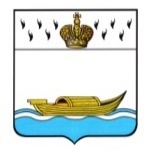 АДМИНИСТРАЦИЯВышневолоцкого городского округаРаспоряжениеот 17.11.2022                                                                                              № 1727-рг. Вышний ВолочекОб утверждении состава комиссиипо пресечению несанкционированной реализации сельскохозяйственных животных и птиц, животноводческой продукции на территории муниципального образования Вышневолоцкий городской округ Тверской области В соответствии с Уставом Вышневолоцкого городского округа тверской области, Положением о комиссии по пресечению несанкционированной реализации сельскохозяйственных животных и птиц, животноводческой продукции на территории муниципального образования Вышневолоцкий городской округ Тверской области, утверждённым постановлением Администрации Вышневолоцкого городского округа от 09.11.2022 г. № 269:1. Утвердить состав комиссии по пресечению несанкционированной реализации сельскохозяйственных животных и птиц, животноводческой продукции на территории муниципального образования Вышневолоцкий городской округ Тверской области.2. Настоящее распоряжение вступает в силу со дня его принятия и подлежит размещению на официальном сайте муниципального образования Вышневолоцкий городской округ Тверской области в информационно-телекоммуникационной сети «Интернет».3. Контроль за исполнением настоящего распоряжения возложить на заместителя Главы Администрации Вышневолоцкого городского округа Анисимову Е.И.Глава Вышневолоцкого городского округа                                                 Н.П. РощинаПриложениек распоряжению АдминистрацииВышневолоцкого городского округаот 17.11.2022 № 1727-рСОСТАВкомиссии по пресечению несанкционированной реализации сельскохозяйственных животных и птиц, животноводческой продукции на территории муниципального образования Вышневолоцкий городской округ Тверской областиГлава Вышневолоцкого городского округа                                                 Н.П. РощинаАнисимова Е.И.Заместитель Главы Администрации Вышневолоцкого городского округа, председатель комиссииПетрова Н.Г.Руководитель Управления экономического развития Администрации Вышневолоцкого городского округа,  заместитель председателя комиссииЛопасов В.Н.  Руководитель отдела экономики, стратегического планирования и муниципальных программ Управления экономического развития Администрации Вышневолоцкого городского округа, секретарь комиссииЧлены комиссииЧлены комиссииТихонов И.Л.Руководитель территориального отдела Управления Федеральной службы по надзору в сфере защиты прав потребителей и благополучия человека по Тверской области в Вышневолоцком городском округеОзерова Т.С.Главный консультант межрайонного отдела государственной ветеринарной инспекции Главного управления «Государственная инспекция по ветеринарии» Тверской областиФедоров П.М.Старший государственный инспектор Управления Федеральной службы по ветеринарному и фитосанитарному надзору по Тверской и Ярославской областямВедерникова Е.А.Государственный инспектор Управления Федеральной службы по ветеринарному и фитосанитарному надзору по Тверской и Ярославской областямСуханов С.А.Заместитель начальника полиции по охране общественного порядка МО МВД России «Вышневолоцкий»